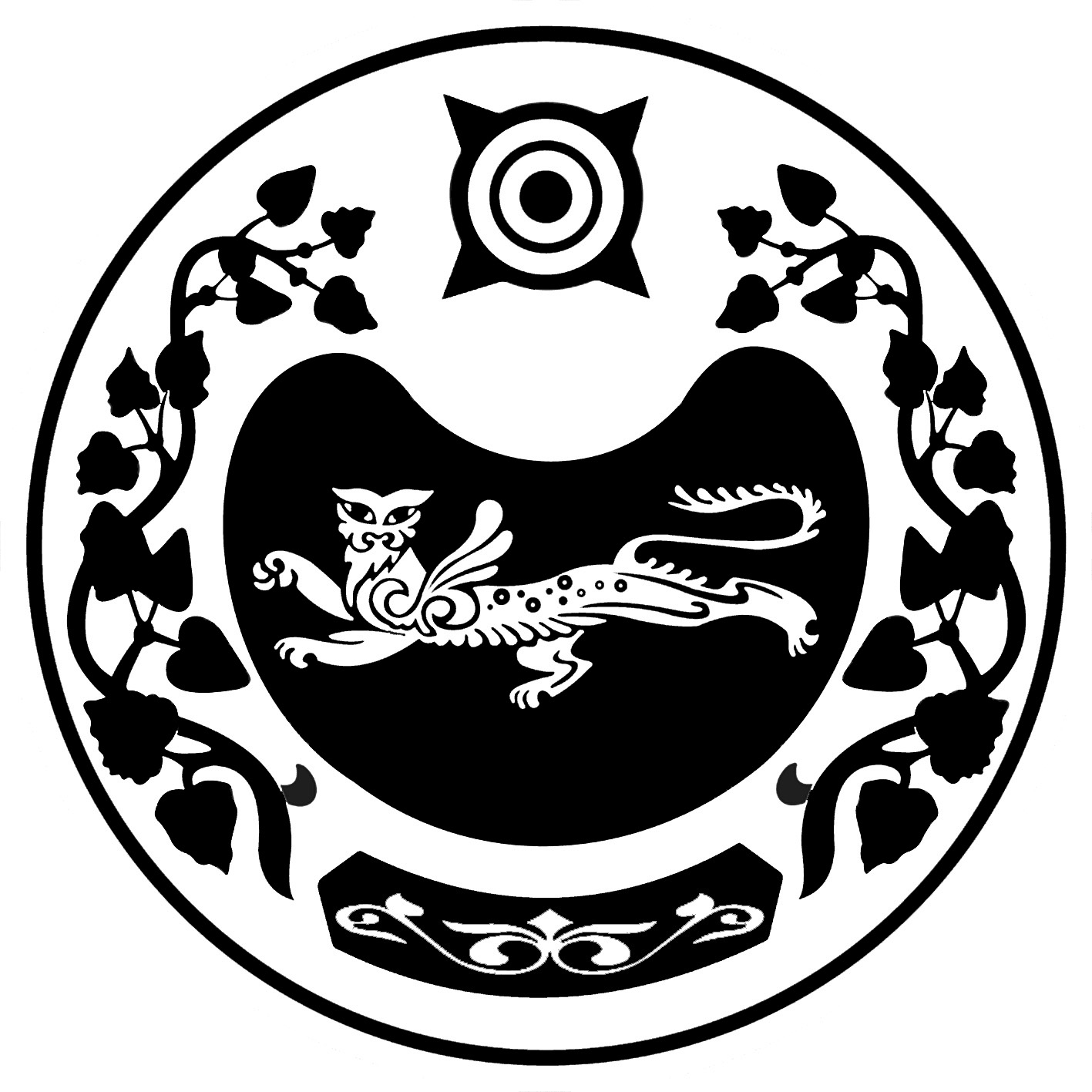 П О С Т А Н О В Л Е Н И Еот   24.02. 2016 г.      №  61 -пс. КалининоО внесении изменений  в постановление от 14.11.2012г. № 259-п«Об утверждении Порядка размещения сведений о доходах, об имуществе и обязательствах имущественного характера муниципальных служащих на официальном сайте администрации и предоставления этих сведений общероссийским средствам массовой информации для опубликования»    В соответствии с Федеральными законами от 03.12.2012 № 230-ФЗ «О контроле за соответствием расходов лиц, замещающих государственные должности, и иных лиц их доходам», от 03.12.2012 № 231-ФЗ «О внесении изменений в отдельные законодательные акты Российской Федерации в связи с принятием Федерального закона «О контроле за соответствием расходов лиц, замещающих государственные должности, и иных лиц их доходам», от 25.12.2008 № 273-ФЗ «О противодействии коррупции», от 06.10.2003 № 131-ФЗ «Об общих принципах организации органов местного самоуправления в Российской Федерации», Указа Президента РФ от 15.07.2015 № 364 « О мерах по совершению организации деятельности в области противодействия коррупции», Протеста прокуратуры Усть – Абаканского района, администрация Калининского сельсовета П О С Т А Н О В Л Я Е Т :       Внести изменения  в постановление от 14.11.2012г. № 259-п «Об утверждении Порядка размещения сведений о доходах, об имуществе и обязательствах имущественного характера муниципальных служащих на официальном сайте администрации и предоставления этих сведений общероссийским средствам массовой информации для опубликования».Пункт 2  Порядка размещения сведений о доходах, об имуществе и обязательствах имущественного характера муниципальных служащих на официальном сайте администрации и предоставления этих сведений общероссийским средствам массовой информации для опубликования  читать  в следующей редакции:     « 2. На официальном сайте размещаются и общероссийским средствам массовой информации предоставляются для опубликования следующие сведения о доходах, расходах, об имуществе и обязательствах имущественного характера служащих (работников), замещающих должности , замещение которых влечет за собой размещение таких сведений, а также сведений о доходах, расходах, об имуществе и обязательствах имущественного характера их супруг (супругов) и несовершеннолетних детей: сведения об источниках получения средств, за счет которых совершены сделки по приобретению земельного участка, иного объекта недвижимого имущества, транспортного средства, ценных бумаг, долей участия, паев в уставных (складочных) капиталах организаций, если общая сумма таких сделок превышает общий доход служащего (работника) и его супруги (супруга) за три последних года, предшествующих отчетному периоду.».        2.  Опубликовать настоящее постановление в газете «Усть – Абаканские известия.ГлаваКалининского  сельсовета                                                             И.А. СажинРОССИЯ ФЕДЕРАЦИЯЗЫХАКАС РЕСПУБЛИКААFБАН ПИЛТIРI  АЙМААТАЗОБА ПИЛТIРI ААЛ  ЧÖБIНIҢУСТАF ПАСТААРОССИЙСКАЯ ФЕДЕРАЦИЯРЕСПУБЛИКА ХАКАСИЯУСТЬ-АБАКАНСКИЙ РАЙОН	       АДМИНИСТРАЦИЯКАЛИНИНСКОГО СЕЛЬСОВЕТА